Excel Vocabulary		Name _____________________Review Use this link to help you complete the crossword puzzle.  ACROSS2- A command line above the worksheet where text, numbers, and formulas are entered. 8- A page within an Excel workbook9- An alternative to coffee11-The vertical spaces with headings A,B,C, etc.12- The name of the cell, such as A8, is called the cell ……13- The lines on the worksheet that separate the rows and the columns14- An Excel workbook, also called a spreadsheet……. 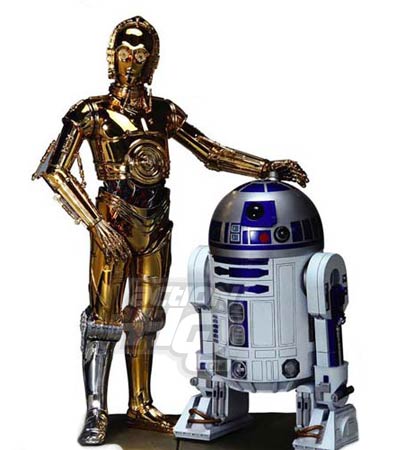 DOWN1- When you move the mouse while holding down the mouse button to select a range of cells2- A button on the standard toolbar that allows you to select a formula to apply3- The identifying name for INFORMATION in a column or row4- The horizontal spaces with the headings 1, 2, 3, ..5- An Excel file, also called a spreadsheet. 6- A function that automatically identifies and adds a range of cells7- The identifying letters and numbers for columns and rows. 9- A preposition 10- A feature that allows you to quickly apply the contents of one cell to another range of cells11- The rectangular shaped area on a worksheet1234567891011121314